TEKMOVANJE V ZNANJU SLOVENŠČINE ZA CANKARJEVO PRIZNANJEDržavna komisija je za tekmovanje v znanju slovenščine za Cankarjevo priznanje oblikovala naslov tekmovanja VEDRE BLIŽINE MED NAMI in izbrala besedila za šolsko leto 2021/2022, ki bodo podlaga za preverjanje bralne zmožnosti ter zmožnosti pisanja besedil, povezanih z izbranimi književnimi teksti ter priporočeno dodatno literaturo.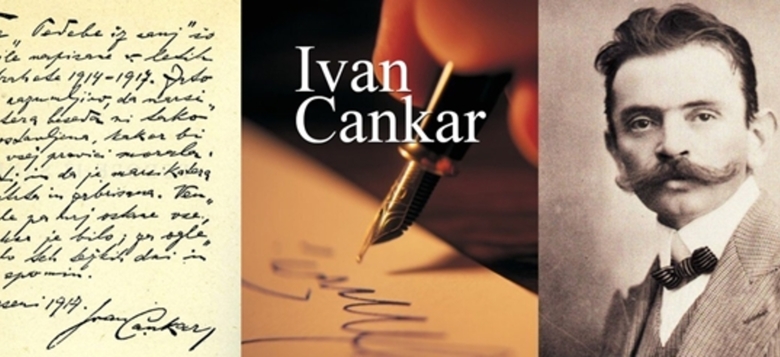 SEZNAM KNJIG ZA TEKMOVANJE – MEHURČKI(Šolsko tekmovanje: 29. marec 2022)1. razredSaša Vegri: JURE KVAK KVAK================================================================2. in  3. razredAndrej Skubic: BABI NIMA VEČ TELEFONA===============================================================SEZNAM KNJIG ZA CANKARJEVO TEKMOVANJE (Šolsko tekmovanje: 9. november 2021)4. in 5. razredNataša Konc Lorenzutti: KAKŠNO DREVO ZRASTE IZ MAČKA================================================================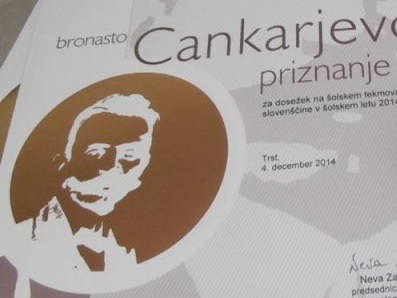 6. in 7. razredAndrej Rozman Roza: PREDPRAVLJICE IN POPOVEDKE================================================================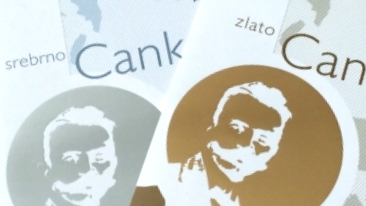 8. in 9. razredNataša Konc Lorenzutti: GREMO MI V TRI KRASNE (za šolsko in regijsko) Janja Vidmar: ELVIS ŠKORC, GENIALNI ŠTOR (za državno)Za 8. in 9. razred se tekmovanje nadaljuje na območni/regijski ravni in državni ravni: - območna/regijska raven: 9. 12. 2021,- državna raven: sobota, 12. 2. 2022.  